Capacitação dos funcionários do SUASSecretaria Municipal de Assistência Social de Pranchita, capacitação dos funcionários do SUAS, equipe envolvida em aprendizado, com a assistente social Tania Mara Minetto ministrante dos trabalhos. Além do aprendizado, teve conversa aberta, dinâmicas, e uma maravilhosa confraternização de final de ano. Com Louvani Minussii, Maria L. Cziecza Wenginoviczz.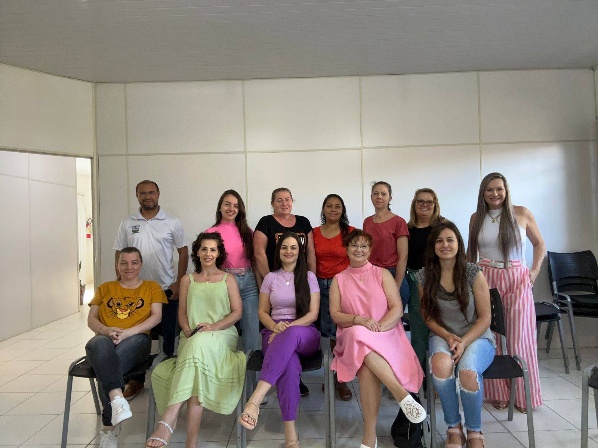 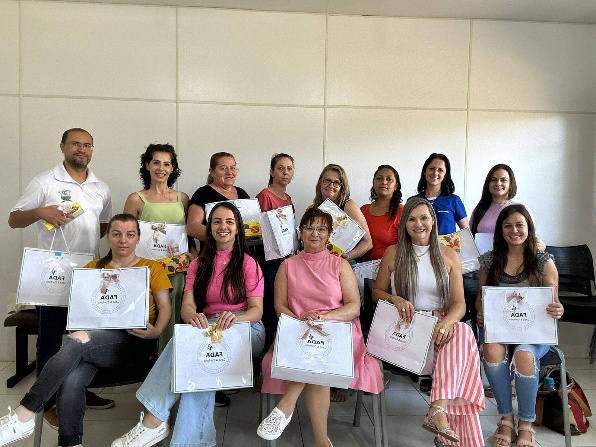 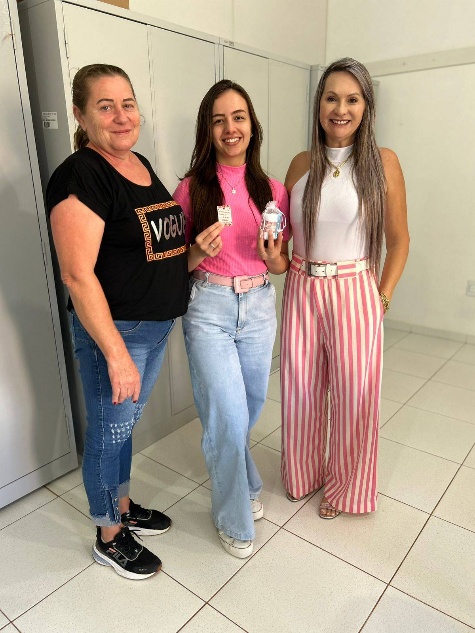 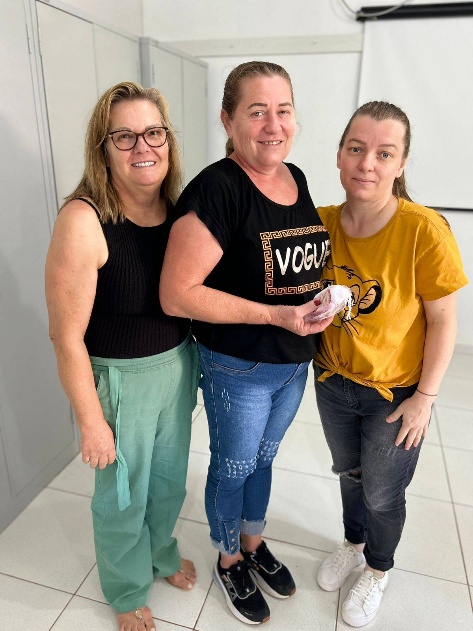 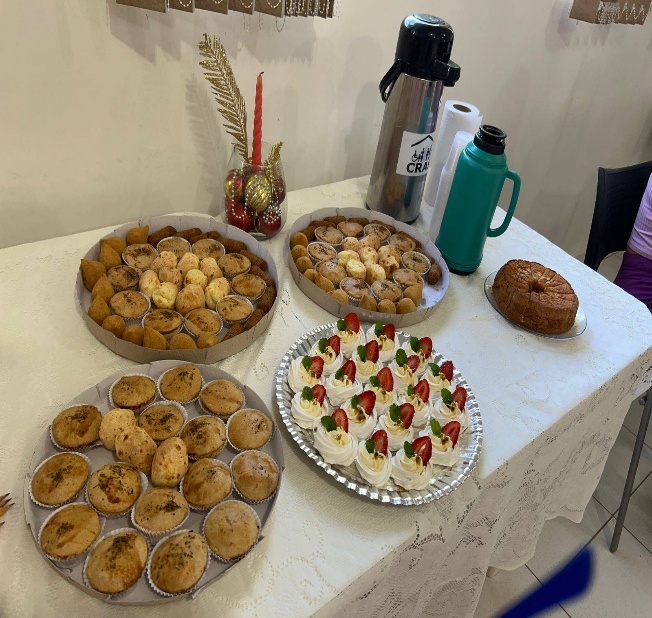 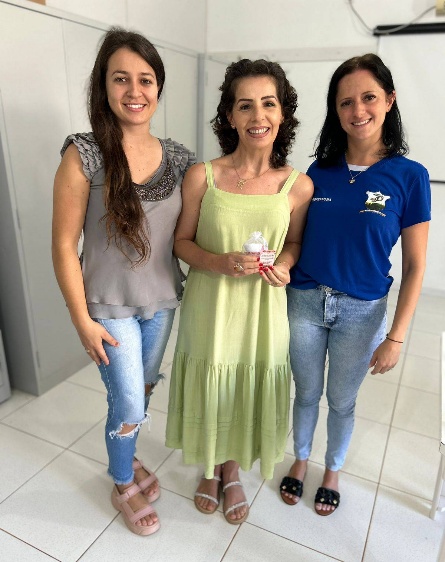 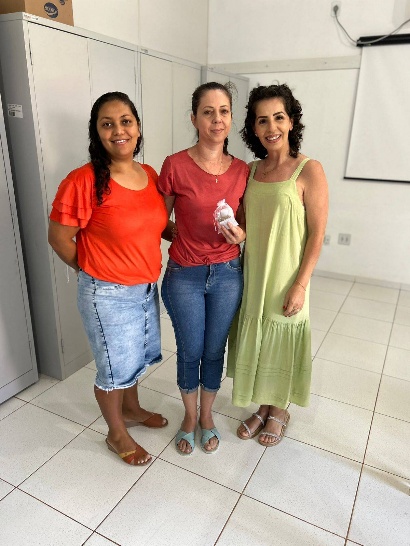 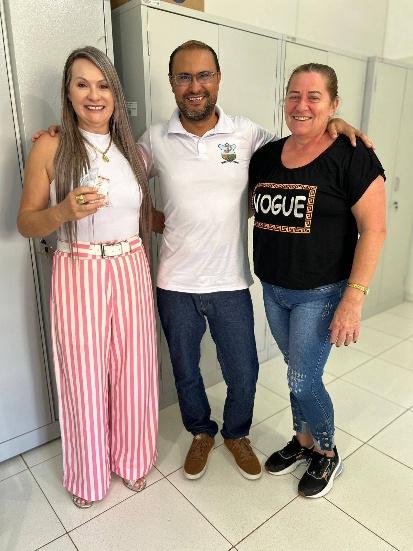 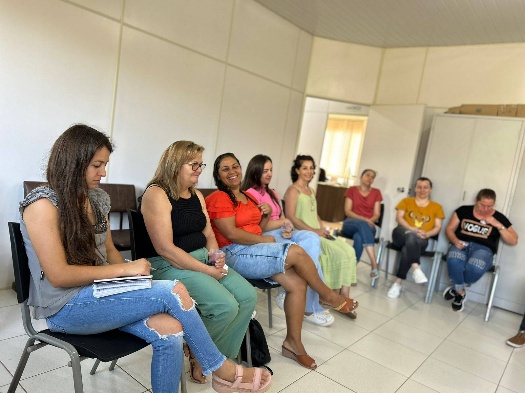 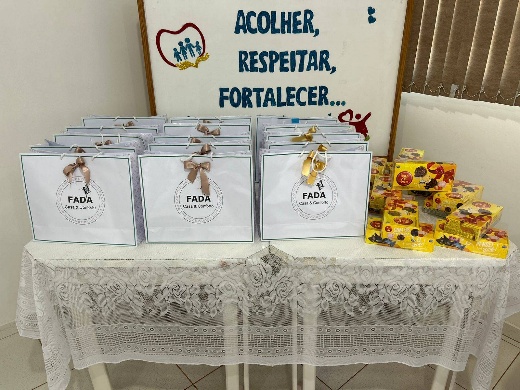 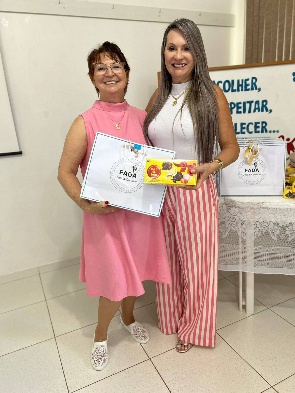 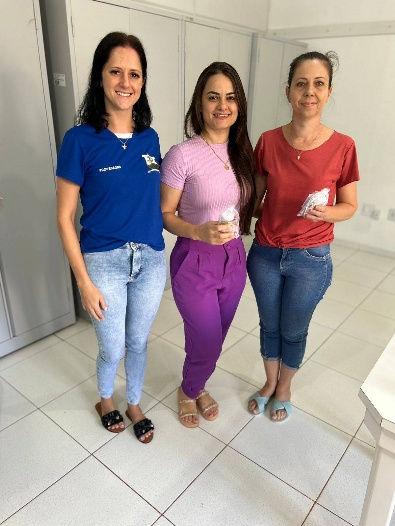 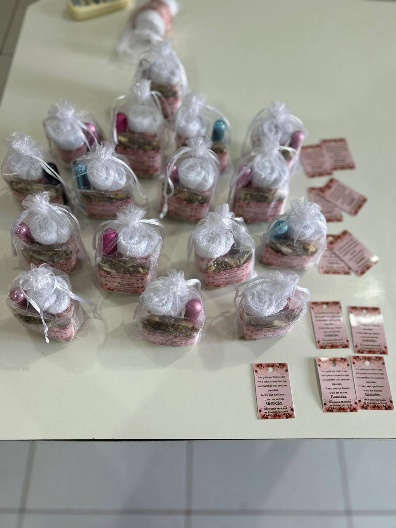 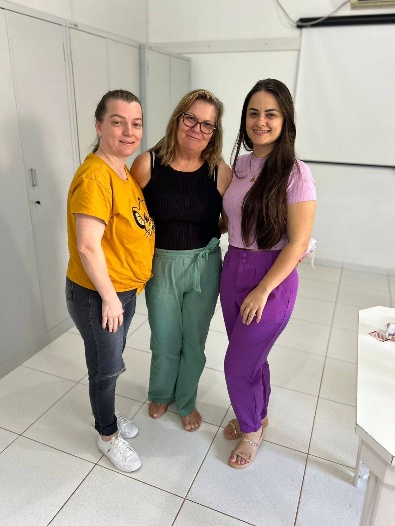 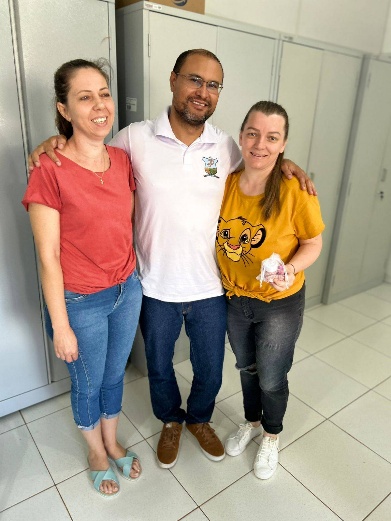 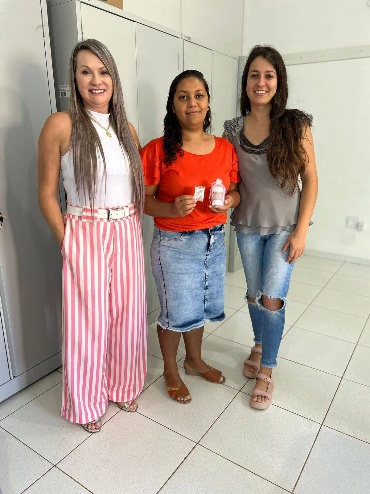 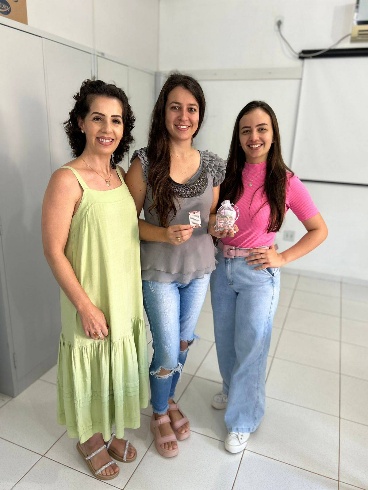 